ПР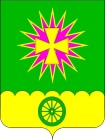 Совет Нововеличковского сельского поселения Динского районаРЕШЕНИЕОт 21.01.2016			 			                         № 102-20/3станица НововеличковскаяО внесении изменений в решение Совета Нововеличковского сельского поселения Динского района от 25.12.2015 № 96-19/3 «О бюджете Нововеличковского сельского поселения Динскогорайона на 2016 год»В  соответствии со статьей 26 Устава Нововеличковского сельского поселения Динского района Совет Нововеличковского сельского поселения Динского района р е ш и л:	1. Внести в решение Совета Нововеличковского сельского поселения Динского района от 25.12.2015 года № 96-19/3 «О бюджете Нововеличковского сельского поселения Динского района на 2016 год» следующие изменения:1.1. Статью 1 изложить в следующей редакции:«1. Утвердить основные характеристики бюджета Нововеличковского сельского поселения на 2016 год:1) общий объем доходов в сумме 26 223,9 тыс. рублей;2) общий объем расходов в сумме 30 035,2 тыс. рублей;3) общий объем бюджетных ассигнований, направленных на исполнение публичных нормативных обязательств, в сумме 0,0 тыс. рублей;4) резервный фонд администрации Нововеличковского сельского поселения в сумме 50,0 тыс. рублей;5) верхний предел муниципального внутреннего долга Нововеличковского  сельского поселения Динского района на 01 января 2017 года в сумме 0,0 тыс. рублей, в том числе верхний предел долга по муниципальным гарантиям в сумме 0,0 тыс. рублей.6) дефицит  бюджета поселения в сумме 3 811,3 тыс. рублей».1.2. Приложение 4  «Поступление доходов в бюджет Нововеличковского сельского поселения в 2016 году» изложить в новой редакции:Поступление доходов в бюджет Нововеличковскогосельского поселения в 2016 году(тыс. рублей)1.3. Приложение 5 «Безвозмездные поступления  из бюджетов другого уровня в 2016 году»Безвозмездные поступления  из бюджетов другого уровня в 2016 году(тыс. рублей)1.4. Приложение 8 «Распределение расходов бюджета Нововеличковского сельского поселения на 2016 год по разделам и подразделам функциональной классификации расходов бюджетов Российской Федерации» изложить в новой редакции: ПРИЛОЖЕНИЕ 8к решению Совета Нововеличковского сельского поселения Динского района "О бюджете Нововеличковского сельского поселения на 2016 год"от  ____________ № _________Распределение расходов Бюджета Нововеличковского сельского поселения на 2016 год по разделам и подразделам функциональной классификации расходов бюджетов Российской Федерации(тыс. рублей)1.5. Приложение 9 «Распределение бюджетных ассигнований по разделам и подразделам, целевым статьям и видам расходов классификации расходов бюджетов в ведомственной структуре расходов  бюджета Нововеличковского сельского поселения на 2016 год» изложить в следующей редакции:ПРИЛОЖЕНИЕ 9к решению Совета Нововеличковского сельского поселения Динского района "О бюджете Нововеличковского сельского поселения на 2016 год"от _____________ № _________Распределение бюджетных ассигнований по разделам и подразделам, целевым статьям и видам расходов классификации расходов бюджетов в ведомственной структуре расходов  бюджета Нововеличковского сельского поселения на 2016 годтыс.руб.1.6. Приложение 10  «Ведомственная структура расходов бюджета Нововеличковского сельского поселения на 2016 год» изложить в следующей редакции:ПРИЛОЖЕНИЕ 10к решению Совета Нововеличковского сельского поселения Динского района "О бюджете Нововеличковского сельского поселения на 2016 год"от _____________ № _________Ведомственная структура расходов бюджета Нововеличковского сельского поселения на 2016 годтыс.руб.1.7. Приложение 11  «Распределение бюджетных ассигнований по целевым статьям (муниципальным программам Нововеличковского сельского поселения Динского района и непрограммным направлениям деятельности), группам видов расходов классификации расходов бюджетов  на 2016 год» изложить в следующей редакции:ПРИЛОЖЕНИЕ 11к решению Совета Нововеличковского сельского поселения Динского района «О бюджете Нововеличковского сельского поселения Динского районана 2016 год»от ___________ № ________Распределение бюджетных ассигнований по целевым статьям (муниципальным программам Нововеличковского сельского поселения Динского района и непрограммным направлениям деятельности), группам видов расходов классификации расходов бюджетов  на 2016 год тыс. руб.1.8. Приложение 12 «Источники внутреннего финансирования дефицита бюджета Нововеличковского сельского поселения на 2016 год» изложить в следующей редакции:2.  Контроль за выполнением настоящего решения возложить на бюджетную комиссию Совета Нововеличковского сельского поселения Динского района (Индюков) и администрацию Нововеличковского сельского поселения. 3. Решение вступает в силу со дня подписания.Председатель Совета Нововеличковского   сельского поселения								В.А. ГаблаяГлава Нововеличковскогосельского поселения								С.М. КоваПРИЛОЖЕНИЕ 4к решению Совета Нововеличковского сельского поселения Динского района «О бюджете Нововеличковского сельского поселения Динского районана 2016 год»от ____________  № _________Код БКНаименование доходаСумма1 00 00000 00 0000 000Налоговые и неналоговые доходы26 035,21 01 02000 01 0000 110Налог на доходы физических лиц7375,01 03 02230 01 0000 1101 03 02240 01 0000 1101 03 02250 01 0000 1101 03 02260 01 0000 110Доходы от уплаты акцизов на нефтепродукты, производимые на территории Российской Федерации, подлежащие распределению между бюджетами субъектов Российской Федерации и местными  бюджетами*5263,21 05 03000 01 0000 110Единый сельскохозяйственный налог3300,01 06 01030 10 0000 110Налог на имущество физических лиц2060,01 06 06033 10 0000 110Земельный налог с организаций, обладающих земельным участком, расположенным в границах сельских поселений3215,01 06 06043 10 0000 110Земельный налог с физических лиц, обладающих земельным участком, расположенным в границах сельских поселений4785,01 11 05035 10 0000 120Доходы от сдачи в аренду имущества, находящегося в оперативном управлении органов управления поселений и созданных ими учреждений (за исключением имущества  муниципальных автономных  учреждений)37,02 00 00000 00 0000 000Безвозмездные поступления188,72 02 00000 00 0000 000Безвозмездные поступления от других бюджетов бюджетной системы РФ388,42 02 03000 00 0000 151Субвенции бюджетам субъектов РФ и муниципальных образований388,42 02 03015 00 0000 151Субвенции бюджетам на осуществление первичного воинского учета на территориях, где отсутствуют военные комиссариаты380,82 02 03015 10 0000 151Субвенции бюджетам поселений на осуществление первичного воинского учета на территориях, где отсутствуют военные комиссариаты380,82 02 03024 00 0000 151Субвенции муниципальным бюджетам на выполнение передаваемых полномочий субъектов РФ7,62 02 03024 10 0000 151Субвенции бюджетам поселений на выполнение передаваемых полномочий субъектов РФ7,62 19 05000 10 0000 151Возврат остатков субсидий, субвенций и иных межбюджетных трансфертов, имеющих целевое назначение, прошлых лет из бюджетов сельских поселений-199,7Всего доходов26 223,9ПРИЛОЖЕНИЕ 5к решению Совета Нововеличковского сельского поселения Динского района «О бюджете Нововеличковского сельского поселения Динского районана 2016 год»от _____________  №  __________КодНаименование доходаСумма2 00 00000 00 0000 000Безвозмездные поступления188,72 02 00000 00 0000 000Безвозмездные поступления от других бюджетов бюджетной системы РФ388,42 02 03000 00 0000 151Субвенции бюджетам субъектов РФ и муниципальных образований388,42 02 03015 00 0000 151Субвенции бюджетам на осуществление первичного воинского учета на территориях, где отсутствуют военные комиссариаты380,82 02 03015 10 0000 151Субвенции бюджетам поселений на осуществление первичного воинского учета на территориях, где отсутствуют военные комиссариаты380,82 02 03024 00 0000 151Субвенции муниципальным бюджетам на выполнение передаваемых полномочий субъектов РФ7,62 02 03024 10 0000 151Субвенции бюджетам поселений на выполнение передаваемых полномочий субъектов РФ7,62 19 05000 10 0000 151Возврат остатков субсидий, субвенций и иных межбюджетных трансфертов, имеющих целевое назначение, прошлых лет из бюджетов сельских поселений-199,7№п/пНаименование РЗПРСумма 2345Всего30 035,2        в том числе:1.Общегосударственные вопросы010015 031,9Функционирование высшего должностного лица субъекта Российской Федерации и органа местного самоуправления0102967,8Функционирование Правительства Российской Федерации, высших исполнительных органов   государственной власти субъектов Российской Федерации, местных администраций01046 044,2Осуществление внешнего муниципального финансового контроля0106212,7Резервные фонды011150,0Другие общегосударственные вопросы01137757,22.Национальная оборона0200380,8Мобилизационная и вневойсковая подготовка0203380,83.Национальная безопасность и правоохранительная деятельность0300125,0Защита населения и территории от чрезвычайных ситуаций природного и техногенного характера, гражданская оборона030960,0Другие вопросы в области национальной безопасности и правоохранительной деятельности031465,04.Национальная экономика04006 594,6Дорожное хозяйство04096 509,6Другие вопросы в области национальной экономики041285,05.Жилищно-коммунальное хозяйство05002 614,0Коммунальное хозяйство0502945,0Благоустройство05031669,06.Образование070040,0Молодежная политика и оздоровление детей070740,07.Культура, кинематография08004 574,1Культура08014 504,1Другие вопросы в области культуры080470,08.Социальная политика100015,0Социальное обеспечение населения100315,09.Физическая культура и спорт1100629,8Физическая культура 1101629,810.Средства массовой информации120030,0Другие вопросы в области средств массовой информации120430,0№ п/пНаименованиеРзПРЦСРВРИТОГО1234567ВСЕГО30 035,2 1.Общегосударственные вопросы010015 031,9Функционирование высшего должностного лица субъекта Российской Федерации и   муниципального образования0102967,8Обеспечение деятельности высшего органа исполнительной власти муниципального образования01025000000000967,8Высшее должностное лицо муниципального образования01025010000000967,8Расходы на обеспечение функций органов местного самоуправления01025010000190967,8Расходы на выплаты персоналу в целях обеспечения выполнения функций муниципальными органами, казенными учреждениями, органами управления государственными внебюджетными фондами01025010000190100967,8Функционирование Правительства Российской Федерации, высших исполнительных органов государственной власти субъектов Российской Федерации, местных администраций01046 044,2Обеспечение деятельности администрации муниципального образования010451000000006 044,2Обеспечение функционирования администрации муниципального образования010451100000006 036,6Расходы на обеспечение функций органов местного самоуправления01045110000190 6 036,6Расходы на выплаты персоналу в целях обеспечения выполнения функций муниципальными органами, казенными учреждениями, органами управления государственными внебюджетными фондами010451100001901005 091,4Закупка товаров, работ и услуг для муниципальных нужд01045110000190200903,2Иные бюджетные ассигнования0104511000019080042,0Административные комиссии01045120000000 7,6Осуществление отдельных полномочий Краснодарского края по образованию и организации деятельности  административных комиссий01045120060190 7,6Закупка товаров, работ и услуг для муниципальных нужд010451200601902007,6Обеспечение деятельности финансовых, налоговых и таможенных органов финансового (финансово-бюджетного) надзора0106212,7Осуществление отдельных полномочий поселений по осуществлению внешнего муниципального контроля за исполнением местных бюджетов01067590000000212,7Расходы на обеспечение функций органов местного самоуправления01067590000190212,7Межбюджетные трансферты01067590000190500212,7Резервные фонды011150,0 Обеспечение деятельности администрации муниципального образования0111510000000050,0 Финансовое обеспечение непредвиденных расходов0111515000000050,0 Резервный фонд администрации муниципального района0111515002059050,0 Иные бюджетные ассигнования0111515002059080050,0 Другие общегосударственные вопросы01137757,2Муниципальная программа «О проведении работ по уточнению записей в похозяйственных книгах»01130100000000100,0Отдельные мероприятия муниципальной программы01130110000000100,0Закупка товаров, работ и услуг для муниципальных нужд01130110000000200100,0Муниципальная программа "Финансирование расходов по территориальным органам общественного самоуправления"01130200000000130,0Отдельные мероприятия муниципальной программы01130210000000130,0Закупка товаров, работ и услуг для муниципальных нужд01130210000000200130,0Муниципальная программа "Управление муниципальным имуществом и регулирование земельных отношений на территории муниципального образования Нововеличковское сельское поселение Динского района"01130300000000240,0Оценка недвижимости, признание прав и регулирование отношений по муниципальной собственности01130310000000145,0Закупка товаров, работ и услуг для муниципальных нужд01130310000000200145,0Осуществление отдельных муниципальных полномочий по распоряжению земельными участками, собственность на которые не разграничена0113032000000095,0Закупка товаров, работ и услуг для муниципальных нужд0113032000000020095,0Муниципальная программа "Противодействие коррупции в Нововеличковском сельском поселении Динского района"0113100000000010,0Отдельные мероприятия муниципальной программы0113101000000010,0Закупка товаров, работ и услуг для муниципальных нужд0113101000000020010,0ЦБРасходы на обеспечение деятельности централизованной бухгалтерии011351600000001820,3Обеспечение деятельности подведомственных учреждений (централизованной бухгалтерии)011351600005901820,3Расходы на выплаты персоналу в целях обеспечения выполнения функций муниципальными органами, казенными учреждениями, органами управления государственными внебюджетными фондами011351600005901001486,4Закупка товаров, работ и услуг для муниципальных нужд01135160000590200329,4Иные бюджетные ассигнования011351600005908004,5 ОДАОбеспечение хозяйственного обслуживания муниципальных органов 011351800000005 456,9Расходы на обеспечение деятельности (оказание услуг) муниципальных учреждений011351800005905 456,9Расходы на выплаты персоналу в целях обеспечения выполнения функций муниципальными органами, казенными учреждениями, органами управления государственными внебюджетными фондами011351800005901004 051,3Закупка товаров, работ и услуг для муниципальных нужд011351800005902001 354,6Иные бюджетные ассигнования0113518000059080051,0  2.Национальная оборона02 00380,8Мобилизационная и вневойсковая подготовка0203380,8Осуществление первичного воинского учета на территориях, где отсутствуют военные комиссариаты02035520000000380,8Осуществление первичного воинского учета на территориях, где отсутствуют военные комиссариаты02035520051180380,8Расходы на выплаты персоналу в целях обеспечения выполнения функций муниципальными органами, казенными учреждениями, органами управления государственными внебюджетными фондами02035520051180100378,0Закупка товаров, работ и услуг для муниципальных нужд020355200511802002,8 3.Национальная безопасность и правоохранительная деятельность0300125,0Защита населения и территории от чрезвычайных ситуаций природного и техногенного характера, гражданская оборона030960,0Муниципальная программа "Обеспечение безопасности на водных объектах, защита населения от чрезвычайных ситуаций и снижения рисков их возникновения на территории Нововеличковского сельского поселения" на 2016 год0309040000000060,0Мероприятия по защите населения и территории поселения от чрезвычайных ситуаций природного и техногенного характера0309041000000030,0Закупка товаров, работ и услуг для муниципальных нужд0309041000000020030,0Мероприятия по обеспечению безопасности людей на водных объектах0309042000000030,0Закупка товаров, работ и услуг для муниципальных нужд03090420000000200 30,0 Другие вопросы в области национальной безопасности и правоохранительной деятельности031465,0Муниципальная программа "Обеспечение пожарной безопасности объектов Нововеличковском сельском поселении на 2016 год»0314050000000050,0Мероприятия по обеспечению пожарной безопасности0314051000000050,0Закупка товаров, работ и услуг для муниципальных нужд0314051000000020050,0Муниципальная программа "Противодействие экстремизму и терроризму в Нововеличковском сельском поселении Динского района"0314200000000015,0Мероприятия по профилактике терроризма и экстремизма0314201000000015,0Закупка товаров, работ и услуг для муниципальных нужд0314201000000020015,0 4.Национальная экономика04006 594,6Дорожное хозяйство (дорожные фонды)04096 509,6Муниципальная программа "Строительство,реконструкция,капитальный ремонт и ремонт автомобильных дорог местного значения Нововеличковского значения Нововеличковского сельского поселения Динского района, мероприятия по обеспечению безопасности дорожного движения на 2016 год"040909000000006 509,6Содержание и ремонт автомобильных дорог общего пользования, в том числе дорог в поселениях040909100000006 309,6Закупка товаров, работ и услуг для муниципальных нужд040909100000002006 309,6Повышение безопасности дорожного движения04090920000000200,0 Закупка товаров, работ и услуг для муниципальных нужд04090920000000200200,0 Другие вопросы в области национальной экономики041285,0 Муниципальная программа "Комплексное развитие систем коммунальной инфраструктуры Нововеличковского сельского поселения на 2016 год"0412060000000020,0 Мероприятия по развитию систем коммунальной инфраструктуры0412061000000020,0Закупка товаров, работ и услуг для муниципальных нужд0412061000000020020,0 Муниципальная программа "Поддержка малого и среднего предпринимательства в Нововеличковском сельском поселении Динского района на 2016 год"0412070000000015,0 Отдельные мероприятия муниципальной программы0412071000000015,0Закупка товаров, работ и услуг для муниципальных нужд0412071000000020015,0 Муниципальная программа "Энергосбережение и повышение энергетической эффективности на территории Нововеличковского сельского поселения на 2015 год"0412080000000050,0Мероприятия по проведению энергетической эффективности0412081000000050,0Закупка товаров, работ и услуг для муниципальных нужд0412081000000020050,0 5.Жилищно-коммунальное хозяйство05002 614,0Коммунальное хозяйство0502945,0Муниципальная программа "Устойчивое развитие сельских территорий Нововеличковского сельского поселения Динского района на 2015 год"05021100000000745,0Отдельные мероприятия муниципальной программы05021110000000745,0Закупка товаров, работ и услуг для муниципальных нужд05021110000000200745,0Муниципальная программа "Подготовка жилищно-коммунального комплекса и объектов теплоснабжения к работе в осенне-зимний период 2016-2017 гг. на территории Нововеличковского сельского поселения Динского района"05021200000000200,0 Социальное развитие сельского поселения в области теплоснабжения05021210000000200,0 Закупка товаров, работ и услуг для муниципальных нужд05021210000000200200,0 Благоустройство05031669,0Муниципальная программа «Благоустройство территории муниципального образования Нововеличковское сельское поселение Динского района на 2016 год»050313000000001619,0Уличное освещение050313100000001360,0Закупка товаров, работ и услуг для муниципальных нужд050313100000002001360,0Озеленение0503132000000010,0Закупка товаров, работ и услуг для муниципальных нужд0503132000000020010,0Организация и содержание мест захоронения 05031330000000100,0Закупка товаров, работ и услуг для муниципальных нужд05031330000000200100,0Прочие мероприятия по благоустройству городских округов и сельских поселений05031340000000149,0Закупка товаров, работ и услуг для муниципальных нужд05031340000000200149,0Муниципальная программа "Организация временного трудоустройства граждан поселения"05031400000000 50,0Организация временного трудоустройства граждан поселений0503141000000050,0Закупка товаров, работ и услуг для муниципальных нужд0503141000000020050,0 6.Образование070040,0Молодежная политика и оздоровление детей070740,0Муниципальная программа "Организация временного трудоустройства граждан поселения"0707140000000030,0Организация временного трудоустройства несовершеннолетних граждан поселений0707142000000030,0Закупка товаров, работ и услуг для муниципальных нужд0707142000000020030,0Муниципальная программа "Молодежь сельского поселения"0707150000000010,0Отдельные мероприятия муниципальной программы0707151000000010,0Закупка товаров, работ и услуг для муниципальных нужд07071510000000200 10,0 7.Культура,  кинематография0800 4 574,1Муниципальная программа «Развитие культуры на 2015 год»080016000000004 574,1Культура08014 504,1Расходы на обеспечение деятельности учреждений культуры и мероприятий в сфере культуры и  кинематографии080116100000002 563,4Расходы на обеспечение деятельности (оказание услуг) муниципальных учреждений (МБУ «Культура»)080116100005902 523,8Предоставление субсидий бюджетным, автономным учреждениям и иным некоммерческим организациям080116100005906002 523,8Компенсация расходов на оплату жилых помещений, отопления и освещения работникам, государственных и муниципальных учреждений, проживающим и работающим в сельской местности 0801161001139020,0Предоставление субсидий бюджетным, автономным учреждениям и иным некоммерческим организациям0801161001139060020,0Повышение оплаты труда работникам муниципальных бюджетных учреждений культуры (местный  бюджет)0801161006512019,6Предоставление субсидий бюджетным, автономным учреждениям и иным некоммерческим организациям0801161006512060019,6Расходы на обеспечение деятельности библиотек080116200000001 836,9Расходы на обеспечение деятельности (оказание услуг) муниципальных учреждений (МБУК «Библиотечное объединение Нововеличковского сельского поселения»)080116200005901 807,7Предоставление субсидий бюджетным, автономным учреждениям и иным некоммерческим организациям080116200005906001 807,7Компенсация расходов на оплату жилых помещений, отопления и освещения работникам, государственных и муниципальных учреждений, проживающим и работающим в сельской местности 0801162001139020,0Предоставление субсидий бюджетным, автономным учреждениям и иным некоммерческим организациям0801162001139060020,0Повышение оплаты труда работникам муниципальных бюджетных учреждений культуры (местный  бюджет)080116200651209,2Предоставление субсидий бюджетным, автономным учреждениям и иным некоммерческим организациям080116200651206009,2Подпрограмма "Кадровое обеспечение культуры Нововеличковского сельского поселения Динского района в 2015 году"0801163000000093,8Субсидии на стимулирование работников муниципальных учреждений культуры0801163006512093,8Предоставление субсидий бюджетным, автономным учреждениям и иным некоммерческим организациям0801163006512060093,8Подпрограмма «Сохранение, использование и популяризация объектов культурного наследия (памятников истории и культуры), находящихся в собственности поселения, охрана объектов культурного наследия (памятников истории и культуры) местного (муниципального) значения»0801164000000010,0Закупка товаров, работ и услуг для муниципальных нужд0801164000000020010,0Другие вопросы в области культуры080470,0 Подпрограмма «Проведение мероприятий, посвященных памятным датам, знаменательным событиям»0804165000000070,0 Закупка товаров, работ и услуг для муниципальных нужд0804165000000020070,0  8.Социальная политика100015,0 Социальное обеспечение населения100315,0 Муниципальная программа «Старшее поколение»1003180000000015,0 Отдельные мероприятия муниципальной программы1003181000000015,0Закупка товаров, работ и услуг для муниципальных нужд1003181000000020015,0  9.Физическая культура и спорт1100629,8 Муниципальная программа "Развитие физической культуры и укрепление материально-технической базы массового спорта в Нововеличковском сельском поселении Динского района на 2016 год"11001700000000629,8Физическая культура 1101629,8 Обеспечение деятельности подведомственных учреждений в области физической культуры и спорта11011710000000629,8 Расходы на обеспечение деятельности (оказание услуг) государственных учреждений (МБУ «Спорт»)11011710000590629,8 Предоставление субсидий бюджетным, автономным учреждениям и иным некоммерческим организациям11011710000590600629,8 10Средства массовой информации120030,0 Другие вопросы в области средств массовой информации120430,0 Муниципальная программа "Развитие печатных средств массовой информации"1204190000000030,0Отдельные мероприятия муниципальной программы1204191000000030,0Закупка товаров, работ и услуг для муниципальных нужд1204191000000020030,0№ п/пНаименованиеВедРзПРЦСРВРИТОГО12345678ВСЕГО30 035,2Администрация Нововеличковского сельского поселения992 1.Общегосударственные вопросы992010015 031,9Функционирование высшего должностного лица субъекта Российской Федерации и   муниципального образования9920102967,8Обеспечение деятельности высшего органа исполнительной власти муниципального образования99201025000000000967,8Высшее должностное лицо муниципального образования99201025010000000967,8Расходы на обеспечение функций органов местного самоуправления99201025010000190967,8Расходы на выплаты персоналу в целях обеспечения выполнения функций муниципальными органами, казенными учреждениями, органами управления государственными внебюджетными фондами99201025010000190100967,8Функционирование Правительства Российской Федерации, высших исполнительных органов государственной власти субъектов Российской Федерации, местных администраций99201046 044,2Обеспечение деятельности администрации муниципального образования992010451000000006 044,2Обеспечение функционирования администрации муниципального образования992010451100000006 036,6Расходы на обеспечение функций органов местного самоуправления99201045110000190 6 036,6Расходы на выплаты персоналу в целях обеспечения выполнения функций муниципальными органами, казенными учреждениями, органами управления государственными внебюджетными фондами992010451100001901005 091,4Закупка товаров, работ и услуг для муниципальных нужд99201045110000190200903,2Иные бюджетные ассигнования9920104511000019080042,0Административные комиссии99201045120000000 7,6Осуществление отдельных полномочий Краснодарского края по образованию и организации деятельности  административных комиссий99201045120060190 7,6Закупка товаров, работ и услуг для муниципальных нужд992010451200601902007,6Обеспечение деятельности финансовых, налоговых и таможенных органов финансового (финансово-бюджетного) надзора9920106212,7Осуществление отдельных полномочий поселений по осуществлению внешнего муниципального контроля за исполнением местных бюджетов99201067590000000212,7Расходы на обеспечение функций органов местного самоуправления99201067590000190212,7Межбюджетные трансферты99201067590000190500212,7Резервные фонды992011150,0 Обеспечение деятельности администрации муниципального образования9920111510000000050,0 Финансовое обеспечение непредвиденных расходов9920111515000000050,0 Резервный фонд администрации муниципального района9920111515002059050,0 Иные бюджетные ассигнования9920111515002059080050,0 Другие общегосударственные вопросы99201137 757,2Муниципальная программа «О проведении работ по уточнению записей в похозяйственных книгах»99201130100000000100,0Отдельные мероприятия муниципальной программы99201130110000000100,0Закупка товаров, работ и услуг для муниципальных нужд99201130110000000200100,0Муниципальная программа "Финансирование расходов по территориальным органам общественного самоуправления"99201130200000000130,0Отдельные мероприятия муниципальной программы99201130210000000130,0Закупка товаров, работ и услуг для муниципальных нужд99201130210000000200130,0Муниципальная программа "Управление муниципальным имуществом и регулирование земельных отношений на территории муниципального образования Нововеличковское сельское поселение Динского района"99201130300000000240,0Оценка недвижимости, признание прав и регулирование отношений по муниципальной собственности99201130310000000145,0Закупка товаров, работ и услуг для муниципальных нужд99201130310000000200145,0Осуществление отдельных муниципальных полномочий по распоряжению земельными участками, собственность на которые не разграничена9920113032000000095,0Закупка товаров, работ и услуг для муниципальных нужд9920113032000000020095,0Муниципальная программа "Противодействие коррупции в Нововеличковском сельском поселении Динского района"9920113100000000010,0Отдельные мероприятия муниципальной программы9920113101000000010,0Закупка товаров, работ и услуг для муниципальных нужд9920113101000000020010,0ЦБРасходы на обеспечение деятельности централизованной бухгалтерии992011351600000001 820,3Обеспечение деятельности подведомственных учреждений (централизованной бухгалтерии)992011351600005901 820,3Расходы на выплаты персоналу в целях обеспечения выполнения функций муниципальными органами, казенными учреждениями, органами управления государственными внебюджетными фондами992011351600005901001486,4Закупка товаров, работ и услуг для муниципальных нужд99201135160000590200329,4Иные бюджетные ассигнования992011351600005908004,5 ОДАОбеспечение хозяйственного обслуживания муниципальных органов992 011351800000005 456,9Расходы на обеспечение деятельности (оказание услуг) муниципальных учреждений992011351800005905 456,9Расходы на выплаты персоналу в целях обеспечения выполнения функций муниципальными органами, казенными учреждениями, органами управления государственными внебюджетными фондами992011351800005901004 051,3Закупка товаров, работ и услуг для муниципальных нужд992011351800005902001 354,6Иные бюджетные ассигнования9920113518000059080051,0  2.Национальная оборона99202 00380,8Мобилизационная и вневойсковая подготовка9920203380,8Осуществление первичного воинского учета на территориях, где отсутствуют военные комиссариаты99202035520000000380,8Осуществление первичного воинского учета на территориях, где отсутствуют военные комиссариаты99202035520051180380,8Расходы на выплаты персоналу в целях обеспечения выполнения функций муниципальными органами, казенными учреждениями, органами управления государственными внебюджетными фондами99202035520051180100378,0Закупка товаров, работ и услуг для муниципальных нужд992020355200511802002,8 3.Национальная безопасность и правоохранительная деятельность9920300125,0Защита населения и территории от чрезвычайных ситуаций природного и техногенного характера, гражданская оборона992030960,0Муниципальная программа ""Обеспечение безопасности на водных объектах, защита населения от чрезвычайных ситуаций и снижения рисков их возникновения на территории Нововеличковского сельского поселения" на 2016 год9920309040000000060,0Мероприятия по защите населения и территории поселения от чрезвычайных ситуаций природного и техногенного характера9920309041000000030,0Закупка товаров, работ и услуг для муниципальных нужд9920309041000000020030,0Мероприятия по обеспечению безопасности людей на водных объектах9920309042000000030,0Закупка товаров, работ и услуг для муниципальных нужд99203090420000000200 30,0 Другие вопросы в области национальной безопасности и правоохранительной деятельности992031465,0Муниципальная программа "Обеспечение пожарной безопасности объектов в Нововеличковском сельском поселении на 2016 год»9920314050000000050,0Мероприятия по обеспечению пожарной безопасности9920314051000000050,0Закупка товаров, работ и услуг для муниципальных нужд9920314051000000020050,0Муниципальная программа "Противодействие экстремизму и терроризму в Нововеличковском сельском поселении Динского района"9920314200000000015,0Мероприятия по профилактике терроризма и экстремизма9920314201000000015,0Закупка товаров, работ и услуг для муниципальных нужд9920314201000000020015,0 4.Национальная экономика99204006 594,6Дорожное хозяйство (дорожные фонды)99204096 509,6Муниципальная программа "Строительство, реконструкция, капитальный ремонт и ремонт автомобильных дорог местного значения Нововеличковского значения Нововеличковского сельского поселения Динского района, мероприятия по обеспечению безопасности дорожного движения на 2016 год"992040909000000006 509,6Содержание и ремонт автомобильных дорог общего пользования, в том числе дорог в поселениях992040909100000006 309,6Закупка товаров, работ и услуг для муниципальных нужд992040909100000002006 309,6Повышение безопасности дорожного движения99204090920000000200,0 Закупка товаров, работ и услуг для муниципальных нужд99204090920000000200200,0 Другие вопросы в области национальной экономики992041285,0 Муниципальная программа "Комплексное развитие систем коммунальной инфраструктуры Нововеличковского сельского поселения на 2016 год"9920412060000000020,0 Мероприятия по развитию систем коммунальной инфраструктуры9920412061000000020,0Закупка товаров, работ и услуг для муниципальных нужд9920412061000000020020,0 Муниципальная программа "Поддержка малого и среднего предпринимательства в Нововеличковском сельском поселении Динского района на 2016 год"9920412070000000015,0 Отдельные мероприятия муниципальной программы9920412071000000015,0Закупка товаров, работ и услуг для муниципальных нужд9920412071000000020015,0 Муниципальная программа "Энергосбережение и повышение энергетической эффективности на территории Нововеличковского сельского поселения на 2015 год"9920412080000000050,0Мероприятия по проведению энергетической эффективности9920412081000000050,0Закупка товаров, работ и услуг для муниципальных нужд9920412081000000020050,0 5.Жилищно-коммунальное хозяйство99205002 614,0Коммунальное хозяйство9920502945,0Муниципальная программа "Устойчивое развитие сельских территорий Нововеличковского сельского поселения Динского района на 2015 год"99205021100000000745,0Отдельные мероприятия муниципальной программы99205021110000000745,0Закупка товаров, работ и услуг для муниципальных нужд99205021110000000200745,0 Муниципальная программа "Подготовка жилищно-коммунального комплекса и объектов теплоснабжения к работе в осенне-зимний период 2016-2017 гг. на территории Нововеличковского сельского поселения Динского района"99205021200000000200,0 Социальное развитие сельского поселения в области теплоснабжения99205021210000000200,0 Закупка товаров, работ и услуг для муниципальных нужд99205021210000000200200,0 Благоустройство99205031669,0Муниципальная программа «Благоустройство территории муниципального образования Нововеличковское сельское поселение Динского района на 2016 год»992050313000000001619,0Уличное освещение992050313100000001360,0Закупка товаров, работ и услуг для муниципальных нужд992050313100000002001360,0Озеленение9920503132000000010,0Закупка товаров, работ и услуг для муниципальных нужд9920503132000000020010,0Организация и содержание мест захоронения 99205031330000000100,0Закупка товаров, работ и услуг для муниципальных нужд99205031330000000200100,0Прочие мероприятия по благоустройству городских округов и сельских поселений99205031340000000149,0Закупка товаров, работ и услуг для муниципальных нужд99205031340000000200149,0Муниципальная программа "Организация временного трудоустройства граждан поселения"99205031400000000 50,0Организация временного трудоустройства граждан поселений9920503141000000050,0Закупка товаров, работ и услуг для муниципальных нужд9920503141000000020050,0 6.Образование992070040,0Молодежная политика и оздоровление детей992070740,0Муниципальная программа "Организация временного трудоустройства граждан поселения"9920707140000000030,0Организация временного трудоустройства несовершеннолетних граждан поселений9920707142000000030,0Закупка товаров, работ и услуг для муниципальных нужд9920707142000000020030,0Муниципальная программа "Молодежь сельского поселения"9920707150000000010,0Отдельные мероприятия муниципальной программы9920707151000000010,0Закупка товаров, работ и услуг для муниципальных нужд99207071510000000200 10,0 7.Культура,  кинематография9920800 4 574,1Муниципальная программа «Развитие культуры на 2015 год»992080016000000004 574,1Культура99208014 504,1Расходы на обеспечение деятельности учреждений культуры и мероприятий в сфере культуры и  кинематографии992080116100000002 563,4Расходы на обеспечение деятельности (оказание услуг) муниципальных учреждений (МБУ «Культура»)992080116100005902 523,8Предоставление субсидий бюджетным, автономным учреждениям и иным некоммерческим организациям992080116100005906002 523,8Компенсация расходов на оплату жилых помещений, отопления и освещения работникам, государственных и муниципальных учреждений, проживающим и работающим в сельской местности 9920801161001139020,0Предоставление субсидий бюджетным, автономным учреждениям и иным некоммерческим организациям9920801161001139060020,0Повышение оплаты труда работникам муниципальных бюджетных учреждений культуры (местный  бюджет)9920801161006512019,6Предоставление субсидий бюджетным, автономным учреждениям и иным некоммерческим организациям9920801161006512060019,6Расходы на обеспечение деятельности библиотек992080116200000001 836,9Расходы на обеспечение деятельности (оказание услуг) муниципальных учреждений (МБУК «Библиотечное объединение Нововеличковского сельского поселения»)992080116200005901 807,7Предоставление субсидий бюджетным, автономным учреждениям и иным некоммерческим организациям992080116200005906001 807,7Компенсация расходов на оплату жилых помещений, отопления и освещения работникам, государственных и муниципальных учреждений, проживающим и работающим в сельской местности 9920801162001139020,0Предоставление субсидий бюджетным, автономным учреждениям и иным некоммерческим организациям9920801162001139060020,0Повышение оплаты труда работникам муниципальных бюджетных учреждений культуры (местный  бюджет)992080116200651209,2Предоставление субсидий бюджетным, автономным учреждениям и иным некоммерческим организациям992080116200651206009,2Подпрограмма "Кадровое обеспечение культуры Нововеличковского сельского поселения Динского района в 2015 году"9920801163000000093,8Субсидии на стимулирование работников муниципальных учреждений культуры9920801163006512093,8Предоставление субсидий бюджетным, автономным учреждениям и иным некоммерческим организациям9920801163006512060093,8Подпрограмма «Сохранение, использование и популяризация объектов культурного наследия (памятников истории и культуры), находящихся в собственности поселения, охрана объектов культурного наследия (памятников истории и культуры) местного (муниципального) значения»9920801164000000010,0Закупка товаров, работ и услуг для муниципальных нужд9920801164000000020010,0Другие вопросы в области культуры992080470,0 Подпрограмма «Проведение мероприятий, посвященных памятным датам, знаменательным событиям»9920804165000000070,0 Закупка товаров, работ и услуг для муниципальных нужд9920804165000000020070,0  8.Социальная политика992100015,0 Социальное обеспечение населения992100315,0 Муниципальная программа «Старшее поколение»9921003180000000015,0 Отдельные мероприятия муниципальной программы9921003181000000015,0Закупка товаров, работ и услуг для муниципальных нужд9921003181000000020015,0  9.Физическая культура и спорт9921100629,8 Муниципальная программа "Развитие физической культуры и укрепление материально-технической базы массового спорта в Нововеличковском сельском поселении Динского района на 2016 год"99211001700000000629,8Физическая культура 9921101629,8 Обеспечение деятельности подведомственных учреждений в области физической культуры и спорта99211011710000000629,8 Расходы на обеспечение деятельности (оказание услуг) государственных учреждений (МБУ «Спорт»)99211011710000590629,8 Предоставление субсидий бюджетным, автономным учреждениям и иным некоммерческим организациям99211011710000590600629,8 10Средства массовой информации992120030,0 Другие вопросы в области средств массовой информации992120430,0 Муниципальная программа "Развитие печатных средств массовой информации"9921204190000000030,0Отдельные мероприятия муниципальной программы9921204191000000030,0Закупка товаров, работ и услуг для муниципальных нужд9921204191000000020030,0№ п/пНаименованиеЦСРВРСумма12678ВСЕГО30 035,21Муниципальная программа «О проведении работ по уточнению записей в похозяйственных»0100000000100,0Отдельные мероприятия муниципальной программы0110000000100,0Закупка товаров, работ и услуг для муниципальных нужд0110000000200100,02Муниципальная программа «Финансирование расходов по территориальным органам общественного самоуправления» 0200000000130,0Отдельные мероприятия муниципальной программы0210000000130,0Закупка товаров, работ и услуг для муниципальных нужд0210000000200130,03Муниципальная программа «Управление муниципальным имуществом и регулирование земельных отношений на территории муниципального образования Нововеличковское сельское поселение Динского района» 0300000000240,0Оценка недвижимости, признание прав и регулирование отношений по муниципальной собственности0310000000145,0Закупка товаров, работ и услуг для муниципальных нужд0310000000200145,0Осуществление отдельных муниципальных полномочий по распоряжению земельными участками, собственность на которые не разграничена032000000095,0Закупка товаров, работ и услуг для муниципальных нужд032000000020095,04Муниципальная программа "Обеспечение безопасности на водных объектах, защита населения от чрезвычайных ситуаций и снижения рисков их возникновения на территории Нововеличковского сельского поселения" на 2016 год040000000060,0Мероприятия по защите населения и территории поселения от чрезвычайных ситуаций природного и техногенного характера041000000030,0Закупка товаров, работ и услуг для муниципальных нужд041000000020030,0Мероприятия по обеспечению безопасности людей на водных объектах042000000030,0Закупка товаров, работ и услуг для муниципальных нужд042000000020030,05Муниципальная программа "Обеспечение пожарной безопасности объектовв Нововеличковском сельском поселении Динского района на 2016 год»050000000050,0Мероприятия по обеспечению пожарной безопасности051000000050,0Закупка товаров, работ и услуг для муниципальных нужд051000000020050,06Муниципальная программа «Комплексное развитие систем коммунальной инфраструктуры Нововеличковского сельского поселения на 2016 год» 060000000020,0Мероприятия по развитию систем коммунальной инфраструктуры061000000020,0Закупка товаров, работ и услуг для муниципальных нужд061000000020020,07Муниципальная программа «Поддержка малого и среднего предпринимательства в Нововеличковском сельском поселении Динского района на 2016 год»070000000015,0Мероприятия по развитию малого и среднего предпринимательства071000000015,0Закупка товаров, работ и услуг для муниципальных нужд071000000020015,08Муниципальная программа «Энергосбережение и повышение энергетической эффективности на территории Нововеличковского сельского поселения на 2016 год»080000000050,0Мероприятия  по проведению энергетической эффективности081000000050,0Закупка товаров, работ и услуг для муниципальных нужд081000000020050,09Муниципальная программа «Строительство, реконструкция, капитальный ремонт и ремонт автомобильных дорог местного значения Нововеличковского значения Нововеличковского сельского поселения Динского района, мероприятия по обеспечению безопасности дорожного движения на 2016 год"09000000006 509,6Содержание и ремонт автомобильных дорог общего пользования, в том числе дорог в поселениях09100000006 309,6Закупка товаров, работ и услуг для муниципальных нужд0910000000200 6 309,6Повышение безопасности дорожного движения0920000000200,0Закупка товаров, работ и услуг для муниципальных нужд0920000000200200,0Муниципальная программа "Противодействие коррупции в Нововеличковском сельском поселении Динского района"100000000010,0Отдельные мероприятия муниципальной программы101000000010,0Закупка товаров, работ и услуг для муниципальных нужд101000000020010,011Муниципальная программа «Устойчивое развитие сельских территорий Нововеличковского сельского поселения Динского района на 2016 год»1100000000745,0Отдельные мероприятия муниципальной программы1110000000745,0Закупка товаров, работ и услуг для муниципальных нужд1110000000200745,012Муниципальная программа "Подготовка жилищно-коммунального комплекса и объектов теплоснабжения к работе в осенне-зимний период 2016-2017 гг. на территории Нововеличковского сельского поселения Динского района"1200000000200,0Социальное развитие сельского поселения в области теплоснабжения1210000000200,0 Закупка товаров, работ и услуг для муниципальных нужд1210000000200200,0 13Муниципальная программа «Благоустройство территории муниципального образования Нововеличковское сельское поселение Динского района на 2016 год»13000000001619,0Уличное освещение13100000001360,0Закупка товаров, работ и услуг для муниципальных нужд13100000002001360,0Озеленение132000000010,0Закупка товаров, работ и услуг для муниципальных нужд132000000020010,0Организация и содержание мест захоронения 1330000000100,0Закупка товаров, работ и услуг для муниципальных нужд1330000000200100,0Прочие мероприятия по благоустройству городских округов и сельских поселений1340000000149,0Закупка товаров, работ и услуг для муниципальных нужд1340000000200149,014Муниципальная программа "Организация временного трудоустройства граждан поселения"140000000080,0Организация временного трудоустройства граждан поселений141000000050,0Закупка товаров, работ и услуг для муниципальных нужд1410000000200 50,0Организация временного трудоустройства несовершеннолетних граждан поселений142000000030,0Закупка товаров, работ и услуг для муниципальных нужд142000000020030,015Муниципальная программа "Молодежь сельского поселения"150000000010,0Отдельные мероприятия муниципальной программы151000000010,0Закупка товаров, работ и услуг для муниципальных нужд1510000000200 10,0 16Муниципальная программа «Развитие культуры на 2016 год»16000000004 574,1Расходы на обеспечение деятельности учреждений культуры и мероприятий в сфере культуры и  кинематографии16100000002 563,4Расходы на обеспечение деятельности (оказание услуг) муниципальных учреждений (МБУ «Культура»)16100005902 523,8Предоставление субсидий бюджетным, автономным учреждениям и иным некоммерческим организациям16100005906002 523,8Компенсация расходов на оплату жилых помещений, отопления и освещения работникам, государственных и муниципальных учреждений, проживающим и работающим в сельской местности 161001139020,0Предоставление субсидий бюджетным, автономным учреждениям и иным некоммерческим организациям161001139060020,0Повышение оплаты труда работникам муниципальных бюджетных учреждений культуры (местный  бюджет)161006512019,6Предоставление субсидий бюджетным, автономным учреждениям и иным некоммерческим организациям161006512060019,6Расходы на обеспечение деятельности библиотек16200000001 836,9Расходы на обеспечение деятельности (оказание услуг) муниципальных учреждений (МБУК «Библиотечное объединение Нововеличковского сельского поселения»)16200005901 807,7Предоставление субсидий бюджетным, автономным учреждениям и иным некоммерческим организациям16200005906001 807,7Компенсация расходов на оплату жилых помещений, отопления и освещения работникам, государственных и муниципальных учреждений, проживающим и работающим в сельской местности 162001139020,0Предоставление субсидий бюджетным, автономным учреждениям и иным некоммерческим организациям162001139060020,0Повышение оплаты труда работникам муниципальных бюджетных учреждений культуры (местный  бюджет)16200651209,2Предоставление субсидий бюджетным, автономным учреждениям и иным некоммерческим организациям1620065120600 9,2Подпрограмма "Кадровое обеспечение культуры Нововеличковского сельского поселения Динского района в 2016 году"163000000093,8Субсидии на стимулирование работников муниципальных учреждений культуры163006512093,8Предоставление субсидий бюджетным, автономным учреждениям и иным некоммерческим организациям163006512060093,8Подпрограмма «Сохранение, использование и популяризация объектов культурного наследия (памятников истории и культуры), находящихся в собственности поселения, охрана объектов культурного наследия (памятников истории и культуры) местного (муниципального) значения»164000000010,0Закупка товаров, работ и услуг для муниципальных нужд164000000020010,0Подпрограмма «Проведение мероприятий, посвященных памятным датам, знаменательным событиям»165000000070,0 Закупка товаров, работ и услуг для муниципальных нужд165000000020070,0 17Муниципальная программа "Развитие физической культуры и укрепление материально-технической базы массового спорта в Нововеличковском сельском поселении Динского района на 2016 год"1700000000629,8Обеспечение деятельности подведомственных учреждений в области физической культуры и спорта1710000000629,8 Расходы на обеспечение деятельности (оказание услуг) государственных учреждений (МБУ «Спорт»)1710000590629,8 Предоставление субсидий бюджетным, автономным учреждениям и иным некоммерческим организациям1710000590600629,818Муниципальная программа «Старшее поколение»180000000015,0 Отдельные мероприятия муниципальной программы181000000015,0Закупка товаров, работ и услуг для муниципальных нужд181000000020015,0 19Муниципальная программа "Развитие печатных средств массовой информации"190000000030,0Отдельные мероприятия муниципальной программы191000000030,0Закупка товаров, работ и услуг для муниципальных нужд191000000020030,0Муниципальная программа «Противодействие экстремизму и терроризму в Нововеличковском сельском поселении Динского района»200000000015,0Мероприятия по профилактике терроризма и экстремизма201000000015,0Закупка товаров, работ и услуг для муниципальных нужд201000000020015,021Обеспечение деятельности высшего органа исполнительной власти муниципального образования5000000000967,8Высшее должностное лицо муниципального образования5010000000967,8Расходы на обеспечение функций органов местного самоуправления5010000190967,8Расходы на выплаты персоналу в целях обеспечения выполнения функций муниципальными органами, казенными учреждениями, органами управления государственными внебюджетными фондами5010000190100967,822Обеспечение деятельности администрации муниципального образования510000000013 371,4Обеспечение функционирования администрации муниципального образования51100000006 036,6Расходы на обеспечение функций органов местного самоуправления51100001906 036,6Расходы на выплаты персоналу в целях обеспечения выполнения функций муниципальными органами, казенными учреждениями, органами управления государственными внебюджетными фондами51100001901005 091,4Закупка товаров, работ и услуг для муниципальных нужд5110000190200 903,2Иные бюджетные ассигнования511000019080042,0Административные комиссии5120000000 7,6Осуществление отдельных полномочий Краснодарского края по образованию и организации деятельности  административных комиссий5120060190 7,6Закупка товаров, работ и услуг для муниципальных нужд51200601902007,6Финансовое обеспечение непредвиденных расходов515000000050,0 Резервный фонд администрации муниципального района515002059050,0 Иные бюджетные ассигнования515002059080050,0 Расходы на обеспечение деятельности централизованной бухгалтерии51600000001820,3Обеспечение деятельности подведомственных учреждений (централизованной бухгалтерии)51600005901820,3Расходы на выплаты персоналу в целях обеспечения выполнения функций муниципальными органами, казенными учреждениями, органами управления государственными внебюджетными фондами51600005901001486,4Закупка товаров, работ и услуг для муниципальных нужд5160000590200329,4Иные бюджетные ассигнования51600005908004,5Обеспечение хозяйственного обслуживания муниципальных органов51800000005 456,9Расходы на обеспечение деятельности (оказание услуг) муниципальных учреждений51800005905 456,9Расходы на выплаты персоналу в целях обеспечения выполнения функций муниципальными органами, казенными учреждениями, органами управления государственными внебюджетными фондами51800005901004 051,3Закупка товаров, работ и услуг для муниципальных нужд51800005902001 354,6Иные бюджетные ассигнования518000059080051,0 23Осуществление первичного воинского учета на территориях, где отсутствуют военные комиссариаты5520000000380,8Осуществление первичного воинского учета на территориях, где отсутствуют военные комиссариаты5520051180380,8Расходы на выплаты персоналу в целях обеспечения выполнения функций муниципальными органами, казенными учреждениями, органами управления государственными внебюджетными фондами5520051180100378,0Закупка товаров, работ и услуг для муниципальных нужд55200511802002,825Осуществление отдельных полномочий поселений по осуществлению внешнего муниципального контроля за исполнением местных бюджетов7590000000212,7Расходы на обеспечение функций органов местного самоуправления7590000190212,7Межбюджетные трансферты7590000190500212,7ПРИЛОЖЕНИЕ 12к решению Совета Нововеличковского сельского поселения Динского района «О бюджете Нововеличковского сельского поселения Динского районана 2016 год»от ___________ № _____Источники внутреннего финансирования дефицита бюджета Нововеличковского сельского поселения на 2016 годИсточники внутреннего финансирования дефицита бюджета Нововеличковского сельского поселения на 2016 годИсточники внутреннего финансирования дефицита бюджета Нововеличковского сельского поселения на 2016 годИсточники внутреннего финансирования дефицита бюджета Нововеличковского сельского поселения на 2016 год(тыс. рублей)(тыс. рублей)(тыс. рублей)КодНаименование групп, подгрупп, статей, подстатей, элементов, программ (подпрограмм), кодов экономической классификации источников внутреннего финансирования дефицита бюджетаНаименование групп, подгрупп, статей, подстатей, элементов, программ (подпрограмм), кодов экономической классификации источников внутреннего финансирования дефицита бюджетаСумма123Источники внутреннего финансирования дефицита бюджета, всего3 811,3в том числе000 01 02 00 00 00 0000 000Кредиты кредитных организаций в валюте  Российской Федерации0,0000 01 02 00 00 00 0000 700Получение кредитов от кредитных организаций в валюте Российской Федерации0,0992 01 02 00 00 10 0000 710Получение кредитов от кредитных организаций бюджетам поселений в валюте Российской Федерации0,0000 01 02 00 00 00 0000 800Погашение кредитов, предоставленных кредитными организациями в валюте Российской Федерации0,0000 01 02 00 00 10 0000 810Погашение кредитов от кредитных организаций бюджетами поселений  в валюте Российской Федерации0,0000 01 05 00 00 00 0000 000Изменение остатков средств на счетах по учету средств бюджета3 811,3000 01 05 00 00 00 0000 500Увеличение остатков средств бюджетов26 623,3 000 01 05 02 00 00 0000 500Увеличение прочих остатков средств бюджетов26 623,3000 01 05 02 01 00 0000 510Увеличение прочих остатков денежных средств бюджетов26 623,3992 01 05 02 01 10 0000 510Увеличение прочих остатков денежных средств бюджета поселения 26 623,3000 01 05 00 00 00 0000 600Уменьшение остатков средств бюджетов30 434,6000 01 05 02 00 00 0000 600Уменьшение прочих остатков средств бюджетов30 434,6000 01 05 02 01 00 0000 610Уменьшение прочих остатков денежных средств  бюджетов30 434,6992 01 05 02 01 10 0000 610Уменьшение прочих остатков денежных средств бюджета поселения 30 434,6